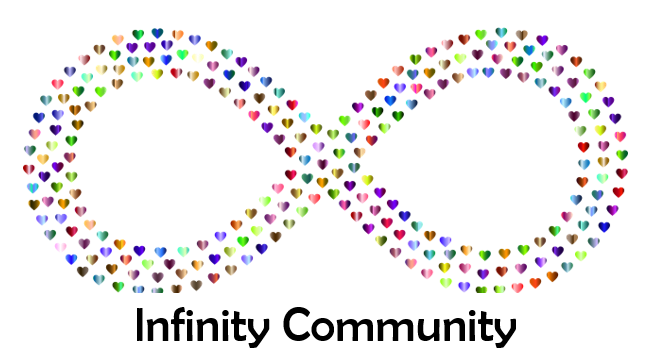 De week van de kwetsbaarheidvraag 1) Wat is volgens jou kwetsbaarheid?vraag 2) Heb jij moeite met jezelf kwetsbaar op te stellen? Zo ja waarom dan?vraag 3) Zie jij verschil tussen het kwetsbaar opstellen richting jezelf of richting andere mensen?vraag 4) Zie jij kwetsbaarheid als iets moois of zie je het als iets zwaks? En waarom vind je dat?vraag 5) Wanneer heb je je voor het laatst kwetsbaar opgesteld? Kun je die situatie beschrijven?vraag 6) Wat deed de bovenstaande situatie met je? En met de andere persoon als die erbij was?Vraag 7) Geloof jij erin dat je je geld kunt verdienen met het uitvoeren van één van je passies?Vraag 7) Wat vind jij van de stelling dat wilskracht vanuit het hoofd eerder een zwakte is en kwetsbaarheid vanuit je hart en lijf een kracht is?